January 22, 20202:15 – 3:15  Zoom Virtual MeetingLink will be shared that morning 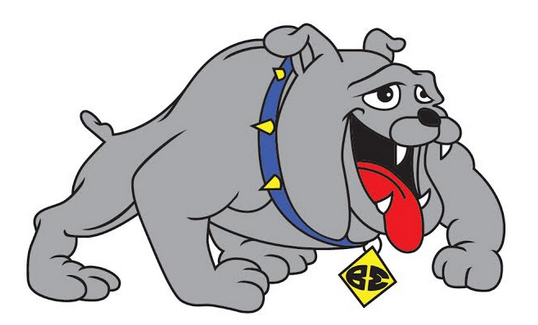 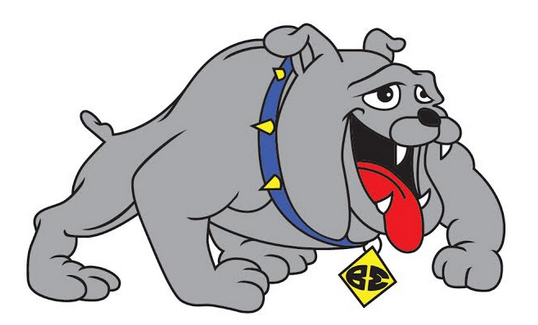 Outline of the Meeting:Approval of Minutes from 9/25 and 11/18Safe Walking RouteReviewDiscussapproveUpdate on COVID School10-day quarantinemask on mask - no mask - household - exposureExposure letterKindergarten EnrollmentAs Soon As PossibleRegistration happening nowBluffdale.jordandistrict.orgDual Language ApplicationFebruary 19, 2021Future Meeting Dates: April 15 @ 6:00 – 7:00